   NAME OF PROCEDURE:  PRINCIPLE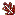 . RESOURCESOther Essential SOPsSerial # 00	SOP Name HereSerial # 00	SOP Name HereSerial # 00	SOP Name HereSerial # 00	SOP Name HereSerial # 00	SOP Name HereSerial # 00	SOP Name HereSerial # 00	SOP Name HereSerial # 00	SOP Name HereOther ResourcesSUPPLIES AND REAGENTSPROCEDUREAPPLICABILITY OF THIS SOP. ORGANIZATION OF THE SOP MANUAL